ВХ. № РД-17-.......................... / ................ 202…... г.  ДО ДИРЕКТОРАНА СРЕДНО УЧИЛИЩЕ „ЕПИСКОП КОНСТАНТИН ПРЕСЛАВСКИ”ГР. БУРГАСЗ А Я В Л Е Н И ЕЗА ПРЕМЕСТВАНЕ НА УЧЕНИК В СУ „ЕПИСКОП КОНСТАНТИН ПРЕСЛАВСКИ“ – БУРГАС от …………………………………………………………………………………………………………..адрес: гр./ с. ……………………………, ул./ ж.к. …………………………….., бл. …….., вх. ……., ет. ……, ап. ……, моб. тел. ……………………………………, e-mail ………………………..………УВАЖАЕМИ ГОСПОДИН ДИРЕКТОР,Изразявам желанието си детето ми ..........................................................................................................       (име, презиме, фамилия на ученика) ЕГН: ……………………., дата на раждане: …………..……………, роден/а в …………………….....да бъде записано в .............. клас на повереното Ви училище през учебната 20…../20..... година. Към настоящия момент синът ми/ дъщеря ми учи в:/детско или учебно заведение, град/село, област /Запознат съм с училищния учебен план на паралелката, в която ще бъде записано детето ми, като декларирам своето съгласие при разлика с училищния учебен план на класа от изпращащото училище, синът ми/ дъщеря ми да се яви на приравнителни изпити.Дата на подаване: ..................... 202....... г.	  Родител/ настойник: ........................................							                                       /име, фамилия, подпис/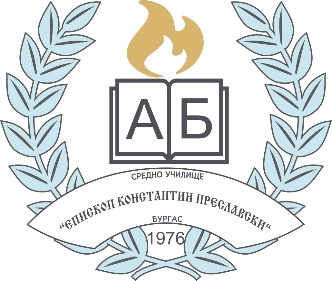 СРЕДНО УЧИЛИЩЕ „ЕПИСКОП КОНСТАНТИН ПРЕСЛАВСКИ“ – БУРГАС8010 Бургас,  ж.к. „П. Р. Славейков” до бл.44   Директор: 056 860905; Канцелария: 056 860906;   E-mail: info-200229@еdu.mon.bg;   Web: www.preslavski.org8010 Бургас,  ж.к. „П. Р. Славейков” до бл.44   Директор: 056 860905; Канцелария: 056 860906;   E-mail: info-200229@еdu.mon.bg;   Web: www.preslavski.org